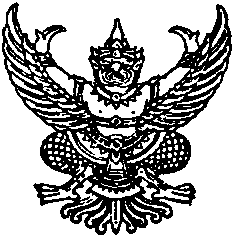 คำสั่ง………………………………………………………………..ที่        / ๒๕๕๙เรื่อง แต่งตั้งคณะทำงานการประกันคุณภาพการฝึกอบรม..............................................       	ตามที่กรมปศุสัตว์ได้เล็งเห็นถึงความสำคัญของกระบวนการจัดฝึกอบรม  ซึ่งเป็นกระบวนการที่มีขั้นตอนการดำเนินงานที่สำคัญ ตั้งแต่การกำหนดความต้องการจำเป็นในการฝึกอบรม การกำหนดความสามารถหรือสมรรถนะที่จำเป็นในการฝึกอบรม การสร้างและพัฒนาหลักสูตร การดำเนินการฝึกอบรม และการประเมินติดตามผลการฝึกอบรม ซึ่งเมื่อได้กำหนดความต้องการจำเป็นในการฝึกอบรมมาแล้ว การดำเนินงานจัดฝึกอบรมเพื่อให้ได้คุณภาพบรรลุวัตถุประสงค์โครงการจำเป็นต้องมีการดำเนินงานอย่างเป็นระบบก่อให้เกิดประสิทธิภาพและประสิทธิผลสูงสุด นอกจากนี้ การพัฒนาคุณภาพการบริหารจัดการภาครัฐ PMQA (หมวด ๕) ได้ระบุเรื่อง เกณฑ์คุณภาพการบริหารจัดการภาครัฐระดับพื้นฐาน รหัส HR ๔ โดยกำหนดแนวทางดำเนินการคือส่วนราชการต้องมีระบบการประกันคุณภาพของการฝึกอบรม รวมถึงการประเมินประสิทธิผลและความคุ้มค่าของการพัฒนา/ฝึกอบรมบุคลากร ดังนั้น เพื่อให้การดำเนินการจัดฝึกอบรมของกรมปศุสัตว์เป็นมาตรฐานเดียวกันและใช้เป็นหลักในการประกันคุณภาพการฝึกอบรมให้เกิดประสิทธิผล ความคุ้มค่าและความเชื่อมั่นในระบบการจัดฝึกอบรมของกรมปศุสัตว์ที่ได้มาตรฐาน  จึงขอแต่งตั้งคณะทำงานการประกันคุณภาพการฝึกอบรม................................ ..........ประกอบด้วย (จำนวนคณะทำงานปรับเปลี่ยนตามความเหมาะสม แต่ไม่ต่ำกว่า ๓ คน ตามคำสั่งนี้)...............ชื่อ-สกุล  ตำแหน่ง......................................................	ประธานคณะทำงาน...............ชื่อ-สกุล  ตำแหน่ง......................................................	คณะทำงาน...............ชื่อ-สกุล  ตำแหน่ง......................................................	คณะทำงานและ								เลขานุการ		โดยคณะทำงานการประกันคุณภาพการฝึกอบรม.................................................มีหน้าที่ดังนี้สื่อสารประชาสัมพันธ์หลักเกณฑ์การประกันคุณภาพการฝึกอบรมกรมปศุสัตว์ให้บุคลากรและผู้รับผิดชอบโครงการฝึกอบรมรับทราบและเกิดความเข้าใจที่ถูกต้องตรงกันพิจารณา กำกับ ดูแลการดำเนินงาน โครงการฝึกอบรมและให้ข้อเสนอแนะ ปรับปรุงแก้ไข เพื่อให้การดำเนินการฝึกอบรมถูกต้องตามเกณฑ์การประกันคุณภาพการฝึกอบรมของกรมปศุสัตว์ประเมินคุณภาพการฝึกอบรมของหน่วยงานตามหลักเกณฑ์การประกันคุณภาพการฝึกอบรมกรมปศุสัตว์รายงานผลการตรวจประเมินตามหลักเกณฑ์การประกันคุณภาพการฝึกอบรมเสนออธิบดีกรมปศุสัตว์หรือผู้หรือมีอำนาจอนุมัติปฏิบัติงานอื่นๆที่ได้รับมอบหมาย   สั่ง ณ วันที่         เดือน            พ.ศ. ๒๕๕๙   	     (.................................................)                                 หัวหน้าหน่วยงาน